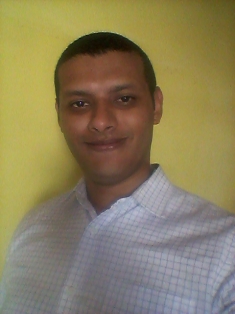 Carlos Castillo QuivaDATE OF BIRTH:	19/09/1987ADDRESS: 	69th Avenue, #76-50, Panamericano. Maracaibo, Venezuela.PHONE:		(+58) 412 661 8652 / (+58) 424 644 1050EMAIL:			redesbigstar@gmail.com				Antonio Jose de Sucre. University Institute of Technology				2007 – 2010				Computing. Software AnalystThe Bullet Internet Cafe				2005 – 2007Customer Support and repair and maintenance of computersMovilPhone Electronics				2008 – 2009 				Customer Support and repair and maintenance of computersClick & Clips				2010 – 2012 Customer Support in translations and support resources for English language studentsMision Sucre. National Educational Training Programs				2013-2014English teacher. Database Design, Computer Architecture and Introduction to Computing teacher				iTalki HK Limited				2016				Spanish Teacher for English-speaking students		